Міністерство освіти і науки України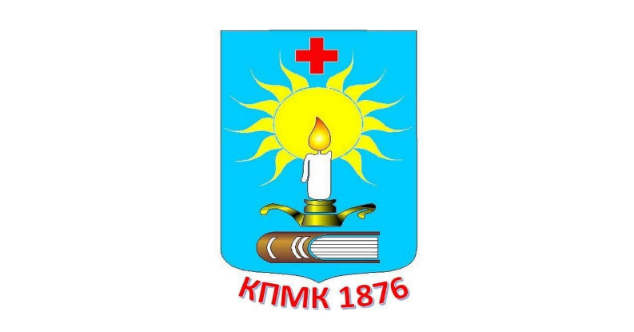 Міністерство охорони здоров’я УкраїниКам’янець-Подільський медичний фаховий коледжЦиклова комісія освітніх компонентів, що формують спеціальні компетентності акушерського та хірургічного профілюЦиклова комісія освітніх компонентів, що формують спеціальні компетентності терапевтичного профілюЗАТВЕРДЖУЮЗаступник директора з навчальної роботи __________ Т.М. Мошак«27» грудня 2023 р.СИЛАБУСосвітньої компоненти«Домедична допомога з ознайомчою медичною практикою»Галузь знань 22 Охорона здоров’яСпеціальність 223 Медсестринство/224 Технології медичної діагности та лікуванняОсвітньо-професійний ступінь фаховий молодший бакалавр Освітньо-професійна програма Лікувальна справа/Лабораторна діагностика/Акушерська справаВид освітньої компоненти: вибірковаМова викладання: державна Форма викладання: деннаРозглянуто на засіданні циклової комісії професійної і практичної підготовки з акушерсько-хірургічних дисциплін протокол № 5 від «18.12.» 2023 рокуГолова ЦК  _________ А.А. БоршулякРозглянуто на засіданні циклової комісії професійної і практичної підготовки з терапевтично-педіатричних дисциплін протокол № 4 від «18.12.» 2023 рокуГолова ЦК  _________ Л.П. ВєчкановаКам’янець-Подільський 2023Структура силабусу освітнього компонентаЗагальна інформація про викладача1. Назва освітньої компоненти«Домедична допомога з ознайомчою медичною практикою»2. Обсяг освітньої компоненти3. Ознаки освітнього компонента4. Передумови вивчення освітнього компонентаГрунтується на попередньо вивчених ОК: біології, анатомії та фізіології людини,  основи латинської мови,  Основи медичного права, догляду за хворими та медична маніпуляційна техніка.Інтегрується з такими ОК: безпека життєдіяльності та цивільний захист, хірургія, невідкладні стани в хірургії, внутрішня медицина, невідкладні стани у внутрішній медицині, педіатрія, невідкладні стани в педіатрії, реаніматологія та інтенсивна терапія, основи медичної допомоги в умовах воєнного часу та надзвичайних ситуацій.5. Мета і завдання освітнього компонента
	Метою вивчення ОК «Домедична допомога з ознайомчою медичною практикою» є формування у здобувачів освіти знань, умінь і компетенцій:- для збереження здоров’я та життя людини в сучасних умовах проживання;-  для захисту від небезпек техногенного, антропогенного, природного походження та створення комфортних умов для життєдіяльності людини;- щодо законодавчих документів, які захищають індивідуум, суспільство і людство в цілому від небажаних і згубних наслідків упровадження в практику нових медико-біологічних технологій, правил і принципів у своїй практичній діяльності;- оцінювати новітні досягнення біології та медицини з точки зору визначення ступеня їх небезпеки для людини і суспільства сьогодні й у майбутньому.У своїй роботі фельдшер повинен володіти основами охорони праці та безпеки життєдіяльності медичного працівника.Основними завданнями вивчення ОК є: - проведення аналізу та оцінки небезпечних ситуацій;- навчитися надавати першу допомогу відповідно до визначених протоколів;- самостійне прийняття рішень щодо розробки та використання засобів захисту від небезпек у разі виникнення екстремальних ситуацій;- використання нормативно-правової бази для захисту людини і навколишнього середовища;- розробка заходів і засобів захисту від впливу небезпечних і шкідливих факторів;- знання правових та організаційних аспектів охорони здоров’я медичних працівників;- формування поваги до життя та гідності здорової і хворої людини, інтереси яких завжди повинні оцінюватися вище від інтересів науки або суспільства;6. Компетентності, які формує ОКЗагальні:Здатність до абстрактного мислення, аналізу та синтезу.Здатність застосовувати знання у практичних ситуаціях.Здатність спілкуватися державною мовою як усно, так і письмово.Здатність приймати обґрунтовані рішення.Здатність працювати в команді.Навички міжособистісної взаємодії.Здатність діяти на основі етичних міркувань.Спеціальні:Збереження власного здоров’я фахівця при здійсненні догляду, виконанні маніпуляцій та процедур, при переміщенні і транспортуванні пацієнта/клієнта.Здатність організовувати та надавати невідкладну допомогу при різних гострих станах.Здатність організовувати та надавати невідкладну допомогу в надзвичайних ситуаціях у мирний та воєнний час.7. Результати навчання згідно профілю програми, після вивчення ОК:проводити суб’єктивне й об’єктивне обстеження різних органів, систем пацієнта та оцінювати отримані дані; уміти збирати скарги, анамнез захворювання та життя, алергологічний та епідеміологічний анамнез, оцінювати анамнестичні дані;проводити діагностику, виявляти та оцінювати проблеми пацієнта в умовах закладів охорони здоров’я, непередбачуваних обстави та вміти: виявляти дійсні проблеми пацієнта; оцінювати їх першочерговість, установлювати діагноз.планувати втручання в умовах закладів охорони здоров’я, вдома, непередбачуваних обставин та вміти складати план втручань для вирішення дійсних та супутніх проблем пацієнтів;демонструвати вміння ефективної професійної комунікації в усній, письмовій формах  для реалізації академічної мобільності, ефективного обміну професійною інформацією;надавати екстрену долікарську медичну допомогу на підставі діагнозу гострого невідкладного стану, а також в надзвичайних ситуаціях; своєчасно та належно вести медичну документацію відповідно до чинного законодавства, використовуючи необхідні комп’ютерні технології, здійснювати моніторинг та аналіз документації.Під час вивчення ОК у здобувачів освіти формуються соціальні навички (soft-skills):здатність до усного спілкування, вміння переконувати і аргументувати;вміння чітко і ясно висловлювати свої думки;самоосвіта, бажання змінюватися і удосконалювати свої вміння і навички;вміння працювати в групі, лідерські та моральні якості;приймати рішення відповідно до створеної ситуації, аналізувати певні явища;проявляти творчий підхід для вирішення експериментальних проблем, креативне мислення;вміння подати інформацію іншим тощо.8. Методична картка освітньої компонентиЛекціїПрактичні заняттяСамостійна робота9. Система оцінювання та вимогиВиди контролю: поточний, підсумковий (диференційний залік).Методи контролю:фронтальне експрес-опитування; тестовий контроль;онлайн-тестування на платформі Всеосвіта;індивідуальне усне опитування;рішення ситуаційних завдань;контроль практичного тренінгу;метод самоконтролю та самооцінки, взаємоконтроль;Критерії оцінювання за 4-бальною шкалою10. Політика освітньої компонентиПолітика щодо академічної доброчесності.самостійне виконання навчальних завдань поточного та підсумкового контролів без використання зовнішніх джерел  інформації (наприклад, окрім випадків дозволених викладачем, підготовки практичних завдань під час заняття);списування під час контролю знань заборонені (в т.ч. із використанням мобільних девайсів);самостійне виконання індивідуальних завдань та коректне оформлення посилань на джерела інформації у разі запозичення ідей, тверджень, відомостей.З метою запобігання, виявлення та протидії академічного плагіату в навчальних працях викладачів, здобувачів освіти в закладі розроблено «Положення про систему запобігання та виявлення академічного плагіату у навчальних працях працівників та здобувачів освіти Кам’янець-Подільського медичного фахового коледжу».Політика щодо відвідування.Політика щодо відвідування усіх форм занять регламентується «Положенням про організацію освітнього процесу у Кам’янець-Подільському медичному фаховому коледжі»Здобувач зобов’язаний виконувати правила внутрішнього розпорядку коледжу та відвідувати навчальні заняття згідно з розкладом, дотримуватися етичних норм поведінки. Присутність на занятті є обов’язковим компонентом оцінювання.Політика щодо перескладання.Порядок відпрацювання пропущених занять з поважних та без поважних причин здобувачами освіти коледжу регламентується «Положенням про порядок відпрацювання студентами Кам’янець-Подільського медичного фахового коледжу пропущених лекційних та практичних занять».Політика щодо дедлайнів.Здобувачі освіти зобов’язані дотримуватися термінів, передбачених вивченням ОК і визначених для виконання усіх видів робіт.Політика щодо апеляції.У випадку конфліктної ситуації під час проведення контрольних заходів або за їх результатами, здобувач освіти має право подати апеляцію згідно з «Положенням про апеляцію результатів контрольних заходів знань здобувачами передвищої освіти Кам’янець-Подільського медичного фахового коледжу».Політика щодо конфліктних ситуацій.Кам’янець-Подільський медичний фаховий коледж прагне зберегти територію закладу місцем роботи та навчання для викладачів, співробітників і здобувачів освіти, де немає будь-яких форм забороненої дискримінації та переслідувань. Якщо у вас є сумніви з приводу такої поведінки, зверніться до психологічної служби коледжу (контактний телефон: 03849-9-02-64) або куратора групи.Кам’янець-Подільський медичний фаховий коледж дотримується стандартів, які сприяють повазі і людській гідності в освітньому середовищі, академічній доброчесності та професіоналізму. Сексуальні провини і насильство у відносинах в будь-якій формі суперечать місії і основним цінностям коледжу, порушують політику коледжу. Якщо ви, або хтось із ваших знайомих постраждав від сексуального насильства, переслідування або сексуальної експлуатації, зверніться до психологічної служби коледжу (контактний телефон: 03849-9-02-64).11. Перелік теоретичних питань для підготовки здобувачів освіти до диференційованого залікуПоняття основ домедичної допомоги.Правові аспекти надання допомоги.Контакт з постраждалим.Огляд та обстеження пацієнта.Оцінка загального стану, свідомості, проведення огляду.Заходи щодо стабілізації функціонального стану організму: контроль критичних кровотеч.Заходи щодо стабілізації функціонального стану організму: прохідність дихальних шляхів.Проведення первинного огляду. Огляд за алгоритмом САВСDЕ, МARCH, КОЛЕСО. Визначення рівня свідомості за шкалою APVU.Причини й ознаки зовнішньої кровотечі.Поняття про критичну зовнішню кровотечу.Способи та техніка тимчасової зупинки зовнішньої кровотечі: тиск на рану, тампонування рани, тиснуча пов’язка (ізраїльський бандаж).Показання і техніка накладання різних видів джгутів та імпровізованих закруток.Показання і правила застосування хімічних засобів для зупинки кровотечі.Причини й ознаки внутрішньої кровотечі.Домедична допомога при внутрішній кровотечі.Причини непрохідності дихальних шляхів.Ознаки повної і часткової непрохідності дихальних шляхів.Техніка забезпечення прохідності дихальних шляхів (закидання голови; виведення нижньої щелепи; введення носо-, ротогорлових повітроводів).Техніка забезпечення прохідності дихальних шляхів при обструкції стороннім тілом.Особливості видалення стороннього тіла з дихальних шляхів вагітної жінки, огрядної людини, немовляти.Пристрої для штучної вентиляції легень.Техніка штучної вентиляції легень (рот до рота, рот до носа, рот до лицевої маски, мішком АМБУ).Гострі порушення дихання в бойових умовах.Пневмоторакс: види, ознаки, додомедична допомога.Переведення пораненого (постраждалого) у стабільне положення.Причини та ознаки ран м’яких тканин, проникаючих і непроникаючих ран черепа, грудної клітки, живота.Техніка накладання пов’язок при пораненнях черепа, ока, вуха, нижньої щелепи.Поранення грудної клітки.Особливості накладення пов’язок при проникаючих пораненнях живота.Накладання пов’язок при наявності стороннього тіла в рані.Причини та ознаки травм голови, хребта і тазу.Види травм кінцівок (переломи: відкриті і закриті, розтягнення зв’язок, вивихи суглобів), причини та ознаки.Абсолютні ознаки переломів.Особливості надання медичної допомоги при відкритих переломах.Транспортна іммобілізація табельними та пристосованими засобами.Тактика дій та надання медичної допомоги рятувальником при утопленні.Опіки, класифікація, ознаки, домедична допомога.Відмороження, класифікація, ознаки, домедична допомога.Траншейна стопа, замерзання, домедична допомога. Гіпертермія, домедична допомога.Ураження електричним струмом, блискавкою та додомедична допомога. Особливості ураження бойовими вогнесумішами,  домедична допомога.Ураження кислотами і лугами, додомедична допомога.Особливості допомоги при опіках очей різної етіології.Причини, діагностика і домедична допомога при зомлінні, судомах, болю у серці (стенокардія, інфаркт), інсульті, гострому болю в животі.Причини, діагностика і домедична допомога при отруєнні невідомою речовиною або невідомим газом, укусах комах, собак, отруйних змій.Допомога на воді: розпізнавання потопельника, наближення до нього, транспортування до берега.Домедична допомога при утопленні.Фактори ураження аварій на радіаційно-небезпечних об`єктах.Радіаційні ураження. Променева хвороба, ознаки. Радіопротектори.Організація та проведення медичного сортування при виникненні масових санітарних втрат.Алгоритм проведення медичного сортування.Заповнення МІСТ-рапорту.Організація та проведення переміщення (відтягування, винесення) пораненого.Підготовка поранених (уражених) до евакуації.Контроль стану пораненого згідно протоколу САВСDЕ.Домедична інформаційна картка: призначення, правила заповнення.Завантаження та розвантаження поранених в різні евакуації транспортні засоби.Контроль життєвих показників та стану постраждалого під час транспортування.12. Перелік практичних навичок для підготовки здобувачів освіти до диференційованого залікуВикликати спеціальні рятівні служби – ДСНС, ЕМД, поліцію. Надавати їм інформацію про подію та стан потерпілого.Проводити первинний (САВСDЕ, МARCH, КОЛЕСО) та вторинний огляд постраждалого.Оцінювати стан свідомості по схемі AVPU та по шкалі ком Глазго.Проводити огляд: постраждалого на предмет виключення критичної кровотечі; верхніх дихальних шляхів з метою оцінки стану їх прохідності; голови; шиї, трахеї та шийних вен; грудної клітки; живота, тазу та кінцівок, спини та хребта.Сортувати потерпілих.Користуватись основними засобами надання домедичної допомоги такими як: джгут типу Есмарха, турнікет САТ, Ізраїльський бандаж, шина САМ, носогорлова та ротогорлова трубка, грудна наліпка, клапан для СЛР, рукавички, косинка.Накласти джут типу Есмарха чи турнікет при критичній кровотечі сам собі чи іншому постраждалому у позиції стоячи і лежачи.Перевірити чи дихає людина.Перевірити рівні свідомості.Перевести постраждалого в відновлювальне (стабільне) положенняПровести відновлення прохідності верхніх дихальних шляхів та утримувати їх у відкритому стані (прийом Сафара, прийом Геймліха, постановка носогорлової та ротогорлової трубок, переведення постраждалого у відновне (стабільне) положення).Застосувати грудну наліпку при пневмотораксі. Уміти використовувати підручні засоби при пневмотораксі у випадку відсутності грудної наліпки.Провести СЛР дорослому і дітям різних вікових груп. Провести СЛР при утопленні.Провести СЛР при ураженні електричним струмом.Надати домедичну допомогу при судомному нападі.Надати домедичну допомогу при опіках, відмороженні, переохолодженні.Надати домедичну допомогу при інсульті, інфаркті міокарда.Вміти евакуювати постраждалого з автомобіля та Накласти шийний комірець.Провести дефібриляцію використовуючи автоматичний дефібрилятор.13. Орієнтовний перелік обладнання:Джгути типу ЕсмархаТурнікети САТ.Бандажі невідкладної допомоги та/або еластичні бинтиНестерильні медичні бинтиНосогорлові трубкиРотогорлові трубкиГрудні наліпкиКлапани для проведення СЛРМедичні латексні рукавичкиМанекени для навчання СЛР (дорослий, підлітковий, дитячий)Шийні комірціТранспортна дошкаШини САМКосинкиІзраїльські бандажіАвтоматичний дефібрилятор14. Рекомендована літератураНормативно-правова базаДіючі накази МОЗ Україниhttps://www.dec.gov.ua/mtd/ekstrena-medychna-dopomoga-2016-rik/Основна літератураЕкстрена та невідкладна домедична допомога (том І)/ допомога травмованим на догоспітальному етапі: національний підручник / В.О.Крилюк, С.О.Гур’єв, Г.В.Загорій, А.А.Гудима, Н.І.Іскра та ін. Київ-2017-504 с.Кіт О.М., Ковальчук О.Л., Пустовойт Г.Т. Медсестринство в хірургії. - Тернопіль: Укрмедкнига,  2015. – с. 307-317.Протоколи з надання екстреної медичної допомоги рівня професійної підтримки життя (Advanced life Support - ALS): навчальний посібник/ Г.Г. Рощін, С.В Синельник, М.І. Гуменюк та ін., за ред. Проф. Г.Г. Рощіна – Київ, 2019. – 295 с.Додаткова літератураПерша екстрена і тактична домедична допомога на догоспітальному етапі: навчальний посібник / В.С. Тарасюк, М.В. Матвійчук, І.В. Паламар та ін. — 4-е видання.15. Інформаційні ресурсиhttps://www.youtube.com/@tesimed-centerformedicalsi4113https://www.youtube.com/watch?v=njUmVREcgzUВикладач _______________________(підпис)Назва освітньої компонентиДомедична допомога з ознайомчою медичною практикоюВикладачЮрков Сергій Іванович спеціаліст вищої кваліфікаційної категорії, завідувач навчально-виробничої практики, викладач  хірургії та невідкладних станів  хірургії.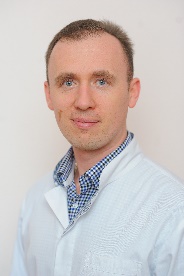 .Контактний телефон+38097-729-13-07 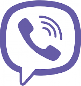 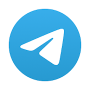 Е-mail:yurkovs@i.uaСторінка освітньої компонентиhttps://kpmu.km.ua/cycle_commission/%D1%81%D1%81_obstetric_and_surgical_disciplines/surgery/ Консультації Середа з 15.30 до 16.30Онлайн комунікація з використанням відео- або аудіо технологій (Viber: 0977291307; Telegram; електронна пошта; Google Диск ) в робочі дні з 8.15 до 14. 50Вид заняттяКількість годинЛекції12Практичні заняття28Самостійна робота50Рік викла-данняКурс СеместрСпеціальністьКількість кредитів/ годинКількість змістовних модулівВид підсумкового контролюНормативна / вибіркова2023-2024ІІІV223 Медсестринство224 Технології медичної діагностики та лікування3/901Диферен-ційний залікВибірковаМодуль IМодуль IТема 1.Вступ. Основні принципи і положення надання домедичної допомоги. Основні засоби для надання домедичної допомоги. Призначення та склад аптечки. Алгоритм надання першої допомоги. Надання постраждалому відновного положення.Знайомство з поняттям додомедична допомога, з законодавчою базою для її надання в Україні і в усьому світі. Ознайомлення з основними протоколами надання домедичної допомоги. Основні принципи і положення. Основні складові аптечки першої домедичної допомоги. Їх характеристики та призначення. Укладання аптечки для автомобіля, домашньої, туристичної, військової.Власна безпека та доступ до постраждалого. Персональна безпека. Огляд та безпечність місця події. Індивідуальні засоби захисту. Комунікація з спеціальними рятувальними службами (порядок виклику швидкої допомоги та надання інформації диспетчеру швидкої допомоги за методом «Де?» (адреса чи інші орієнтири, де сталася подія), «Що?» (що саме трапилося, кількість постраждалих, їхній вік, стать, стан), «Хто?» (хто здійснює виклик швидкої допомоги, прізвище та ініціали, номер телефону).Порядок надання невідкладної домедичної допомоги постраждалим та хворим на догоспітальному етапі. Первинне обстеження. Вторинний огляд.Обстеження за алгоритмами CABCDE, MARCH. Вторинний огляд за акронімом SAMPLE. Технологія проведення огляду у притомного і непритомного пацієнта. Послідовність проведення вторинного огляду (Огляд голови, шиї, верхнього плечового поясу, грудей, спини, живота, тазу, верхніх і нижніх кінцівок на предмет кровотечі незначної, перелому, опіку, травми). Визначення подальшої тактики на місці події для категорії пацієнтів “Завантажуй та їдь”; таких, що вимагає швидкого обстеження з голови до ніг та тих, хто вимагає локального обстеження. Критерії визначення категорії пацієнтів “Завантажуй та їдь”. Поняття про “платинових” пів години та “золоту” годину. Роль механізму ураження у визначенні тяжкості пацієнта.Тема 2.Надання допомоги при критичних (масивних)  та не критичних кровотечах.Кров її функції та значення для організму. Види та клінічні ознаки кровотеч. Ознаки критичних кровотеч. Методи зупинки критичної кровотечі. Характеристика основних видів джгутів та турнікетів, правила їх використання, особливості. Будова кровоспинного джгута типу Есмарха і різних видів турнікетів (CAT, SICH, SOFT, СПАС), підготовка до викорстання. Імпровізовані дгути-закрутки. Правила накладання при критичних кровотечах. Здійснення напису про час накладання джгута типу Есмарха чи турникета. Зупинка критичної кровотечі у тих місцях, де джгут чи турнікет накласти неможливо (прямий тиск на рану, туга тампонада рани). Методи зупинки не критичних кровотеч (накладання стискаючої пов’язки, ізраїльського бандажа). Тема 3.Визначення рівня свідомості у постраждалого. Сучасні засоби забезпечення прохідності дихальних шляхів і штучної вентиляції легень у дорослих. Визначення дихання та пульсу у постраждалого. Перша допомога при непрохідності дихальних шляхів.Визначення рівня свідомості за шкалою AVPU, стабілізація голови та шиї, оцінка прохідності верхніх дихальних шляхів, методи її відновлення та підтримання верхніх дихальних шляхів у відкритому стані різними засобами, оцінка якості і частоти дихання, наявності центрального і периферичного пульсу, його частоти, температури тіла, кольору і вологості шкіри, капілярного наповнення). Проведення оцінки прохідності верхніх дихальних шляхів за методом «Бучу, чую, відчуваю». Алгоритм дій при різних варіантах прохідності. Методи відкриття верхніх дихальних шляхів і методи утримання верхніх дихальних шляхів у відкритому стані. Симптоми часткової і повної непрохідності дихальних шляхів при потраплянні стороннього тіла, методи її відновлення. Прийом Геймліха. Основні прийоми допомоги при удавленні. Причини та ознаки.Базова підтримка життя дорослим, дітям, немовлятам та потопельникам (BLS). Базова підтримка життя із застосуванням автоматичного зовнішнього дефібрилятора.Етапи проведення серцево-легеневої реанімації. Особливості проведення СЛР постраждалим різного віку. Покази до використання автоматичного дефібрилятора. Види дефібриляторів. Заходи безпеки під час використання автоматичного дефібрилятора. Послідовність (алгоритм) дій при проведенні дефібриляції з використанням автоматичного дефібрилятора.Тема 4.Десмургія. Транспортна іммобілізація.Основні правила десмургії, засоби і види пов’язок. Різні види шин і використання підручних засобів. Види нош. Техніки перекладання постраждалого на ноші. Застосування шийного комірця.Перша допомога при травмах (забій, розтягнення, розриви, вивихи, переломи, стиснення). Види травм, причини та ознаки. Перша допомога при травмах верхніх та нижніх кінцівок, голови, хребта та таза. Як запідозрити перелом чи ушкодження хребта. Основні принципи роботи з постраждалим при підозрі на перелом хребта. Особливості дій рятувальника при дорожньо-транспортній пригоді. Евакуація з автомобіля.Тема 5.Надання допомоги в тактичних умовах. Допомога при масових ураженнях.Поняття про тактичну медицину (ТССС). Поняття про червону, жовту та зелену зону на полі бою. Принципи надання допомоги в кожній зоні. Організація зони медичного сортування, зони надання медичної допомоги (медичного пункту) і зони транспорту (евакуації). Первинне медичне сортування за системою START. Правила використання сортувальних браслетів і талонів. Розгортання зони сортування, зони надання медичної допомоги і зони транспорту, вимоги до них. Поняття про вторинне та евакуаційне сортування.Тема 6.Перша допомога при пораненнях та укусах. Перша допомога при різних невідкладних станах: опіки, тепловий удар, відмороження, переохолодження, отруєння, непритомність, судоми, інсульт, біль у грудях та черевній порожнині.Перша допомога при саднах. Поранення грудної клітки (пневмоторакс) та черевної порожнини (евентерація). Перша допомога при наявності стороннього тіла в рані та укусах тварин, плазунів, комах.Поняття про опіки, тепловий удар, відмороження, переохолодження, отруєння, непритомність, судоми, інсульт, біль у грудях та черевній порожнині та їх основні ознаки. Алгоритми визначення ознак FAST, МОЗОК. Основна допомога на домедичному рівні.Модуль IМодуль IТема 1.Вступ. Основні принципи і положення надання домедичної допомоги. Основні засоби для надання домедичної допомоги. Призначення та склад аптечки. Алгоритм надання першої допомоги. Надання постраждалому відновного положення.Відпрацювання вмінь укладання аптечки, знання всіх засобів і їх призначення (швидкість та правильність). Відпрацювання алгоритму надання першої допомоги. Відпрацювання алгоритму виклику спеціальних служб рятівників, карети швидкої допомоги за методом «Де?», «Що?», «Хто?». Відпрацювання алгоритму надання постраждалому відновного положення.Порядок надання невідкладної медичної допомоги постраждалим та хворим на догоспітальному етапі. Первинне обстеження. Вторинний огляд.Відпрацювання алгоритмів CABCDE, MARCH. Визначення рівня свідомості за шкалою. Отримання інформації від постраждалого чи свідків події використовуючи інтерв’ю SAMPLE. Відпрацювання проведення вторинного огляду у постраждалого.Тема 2.Надання допомоги при критичних (масивних)  та не критичних кровотечах.Відпрацювання навичок зупинки критичної кровотечі джгутами та турнікетами, джгутами-закрутками правила їх використання, особливості. Здійснення напису про час накладання джгута типу Есмарха чи турникета. Відпрацювання зупинки критичної кровотечі у тих місцях, де джгут чи турнікет накласти неможливо (прямий тиск на рану, туга тампонада рани, накладання стискаючої пов’язки, ізраїльського бандажа).Тема 3.Визначення рівня свідомості у постраждалого. Сучасні засоби забезпечення прохідності дихальних шляхів і штучної вентиляції легень у дорослих. Визначення дихання та пульсу у постраждалого. Перша допомога при непрохідності дихальних шляхів.Визначення рівня свідомості за шкалою AVPU. Оцінити прохідність верхніх дихальних шляхів. Відновити прохідність верхніх дихальних шляхів при  перекритті їх рідиною чи твердими предметами. Визначення дихання та пульс у постраждалого. Застосування ротогорлової (орофарингеальної) трубки, вентиляція легень постраждалого через маску з використанням ручного апарата для штучної вентиляції легень (Амбу). Застосування носогорлової (назофарингеальної) трубки. Застосування альтернативних методів забезпечення прохідності дихальних шляхів за допомогою ларингеальної маски, ларингеальної трубки, комбіт’юба. Відпрацювання прийомів надання допомоги людині, що вдавилась, прийом Геймліха.Тема 4.Базова підтримка життя дорослим, дітям, немовлятам та потопельникам (BLS). Базова підтримка життя із застосуванням автоматичного зовнішнього дефібрилятора.Відпрацювання проведення СЛР дорослому, дитині з 1 до 14 років, з 1 міс. до 1 року, новонародженому. Відпрацювання проведення дефібриляції за допомогою автоматичного дефібрилятора.Тема 5.Транспортна іммобілізація. Перша допомога при травмах (забій, розтягнення, розриви, вивихи, переломи, стиснення). Десмургія. Відпрацювання накладання різних видів пов’язок на голову (Чепець, шапочка Гіпократа, вуздечка), на очі, руку (Дезо), ліктьовий і колінний суглоб, ногу (хрестоподібна, спіральна), грудну клітку, живіт (спіральна, колосоподібна). Відпрацювання прийомів накладання пов’язок при пораненнях різної локалізації. Допомога при пневмотораксі та евентерації.Відпрацювання накладання різних видів шин, шийного коміру та перекладання постраждалого на ноші. Відпрацювання навичок іммобілізації при різних видах травм. Перевертання постраждалого. Відпрацювання евакуації постраждалого з автомобіля. Допомога при стисненні кінцівки.Тема 6.Надання допомоги в тактичних умовах. Допомога при масових ураженнях. Перша допомога при пораненнях та укусах.Допомога при пневмотораксі та евентерації. Відпрацювання дій в кожній зоні. Відпрацювання навичок сортування.Тема 7.Перша допомога при різних невідкладних станах: опіки, тепловий удар, відмороження, переохолодження, отруєння, непритомність, судоми, інсульт, біль у грудях та черевній порожнині. Підсумкове заняття. Відпрацювання навичок першої допомоги при опіках, тепловому ударі, відмороженні, переохолодженні, отруєнні, непритомності, судомах, інсульті, болях у грудях та черевній порожнині.Модуль IМодуль IТема 1.Правові аспекти надання першої допомоги. Відповідальність особи яка надає першу домедичну допомогу.Тема 2.Визначення рівня свідомості за шкалою Глазго.Тема 3.Обстеження постраждалого за алгоритмом КОЛЕСО.Тема 4.Обстеження постраждалого за алгоритмом MARCH.Тема 5.Характеристика та правила використання основних кровоспинних засобів для місцевого застосування.Тема 6.Додомедична допомога при електротравмі.Тема 7.Додомедична допомога у разі радіаційного ураження.Тема 8.Додомедична допомога у разі хімічного ураження.Тема 9.Відпрацювання накладання пов’язок на голову.Тема 10.Відпрацювання накладання пов’язок на живіт.Тема 11.Відпрацювання навичок першої допомоги при тепловому ударі, переохолодженні.Тема 12.Відпрацювання навичок першої допомоги при, судомах та інсульті.Критерії оцінюванняРівень компетентностіОцінка за національною шкалоюОцінка за національною шкалоюКритерії оцінюванняРівень компетентностіЕкзаменДиферен-ційований залікСтудент виявляє особливі творчі здібності, вміє самостійно здобувати знання, без допомоги викладача знаходить та опрацьовує необхідну інформацію, вміє використовувати набуті знання і вміння для прийняття рішень у нестандартних ситуаціях, переконливо аргументує відповіді, самостійно розкриває власні обдарування і нахилиВисокий (творчий)відмінно Зараховано з оцінкою «відмінно»Студент вільно володіє вивченим обсягом матеріалу, застосовує його на практиці, вільно розв’язує вправи і задачі у стандартних ситуаціях, самостійно виправляє допущені помилки, кількість яких незначнаДостатній(конструктивноваріативний)добре Зараховано зоцінкою «добре»Студент вміє зіставляти, узагальнювати, систематизувати інформацію під керівництвом викладача; в цілому самостійно застосовувати її на практиці; контролювати власну діяльність; виправляти помилки, серед яких є суттєві, добирати аргументи для підтвердження думокДостатній(конструктивноваріативний)добре Зараховано зоцінкою «добре»Студент відтворює значну частину теоретичного матеріалу, виявляє знання і розуміння основних положень; з допомогою викладача може аналізувати навчальний матеріал, виправляти помилки, серед яких є значна кількість суттєвихСередній (репродуктивний)задовільно Зараховано з оцінкою «задовільно»Студент володіє навчальним матеріалом на рівні, вищому за початковий, значну частину його відтворює на репродуктивному рівніСередній (репродуктивний)задовільно Зараховано з оцінкою «задовільно»Студент володіє матеріалом на рівні окремих фрагментів, що становлять незначну частину навчального матеріалу Студент володіє матеріалом на рівні елементарного розпізнання і відтворення окремих фактів, елементів, об’єктівНизький(рецептивно-продуктивний)з можливістю повторного складання семестрового контролюнезадовільно не зараховано